БаскетболУсловия состязанияРоботы по очереди забрасывают шарик в корзину. Робот не может заступать за линию старта до момента начала игры.После старта робот должен двигаться к игровой зоне; с этой зоны должен быть произведен бросок шарика в кольцо (любая часть робота должна находиться внутри этой зоны). Очки будут начислены, если стрельба производится только из указанной зоны.После каждого броска робот должен вернуться за стартовую линию.За одно попадание в кольцо начисляется одно очко.В игре используется обычный шарик для пинг-понга. После возвращения робота за стартовую линию робот может произвести следующий бросок.За один раз робот может кинуть только один шарикКаждому роботу в этой игре отводится одна минута.Если робот не сможет вернуться назад на стартовую линию (например, застрянет или провалится в вырез), попытка не засчитывается.Игровое полеИгровое поле представляет собой прямоугольник шириной 120 см и длиной 220 см.Доска зелёного цвета, стартовая линия чёрная, далее идут по порядку зелёная и белая зоны,  и игровая зона чёрного цвета.На поле имеется вырез в виде полукруга (см. рис.)Диаметр кольца 13 см, кольцо расположено на высоте 23 см. РоботМаксимальная ширина робота 20 см, длина 40 см (включая вытянутые руки).В данном виде состязаний допускается использование в конструкции робота дополнительных эластичных верёвок (помимо  входящих в стандартные комплекты LEGO).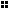 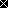 